西华大学文件西华行字〔2022〕66号关于印发《西华大学研究生课程建设实施细则》的通知各单位：《西华大学研究生课程建设实施细则》经2022年3月17日校务会审议通过，现予印发，请遵照执行。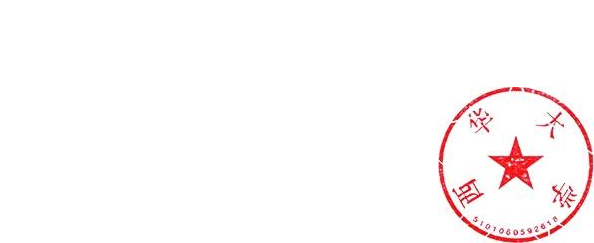 西华大学            2022年3月31日        西华大学研究生课程建设实施细则第一章 总则根据《西华大学研究生教育质量工程项目管理办法（试行）》（西华行字〔2021〕154号），学校决定组织实施研究生课程建设支持计划工作。为规范管理，确保建设工作取得实效，特制定本实施细则。第二章 申报要求各类课程申报时须具有前期建设基础，在建设过程中都要以培养高层次创新人才为核心，突出科研育人，鼓励进行教学模式改革，采取现代化教学模式。课程授课教师和课程教学团队成员热爱党的教育事业，自觉贯彻党和国家的教育方针，具有良好的思想政治素质和教师职业道德，确保意识形态安全。能够准确把握各子项目类型课程建设的方向和重点，并融入课程教学全过程。项目负责人应具有高级职称，独立完整承担该门研究生课程教学任务至少两个连续教学周期，具有丰富的教学经验和一定的教学研究与改革经验，须组建3人以上教学团队。第三章 建设目的与意义研究生课程建设支持计划的资助项目包括研究生课程思政示范课、研究生思政课程精品课、全英文研究生课程、研究生案例教学课程、研究生慕课（MOOC）课程以及线上线下混合式课程六种课程建设项目。一、研究生课程思政示范课程研究生课程思政示范课必须落实立德树人根本任务，实现价值引领、能力培养、知识传授“三位一体”的人才培养目标。教师应当以马克思主义为指导，深入学习贯彻习近平新时代中国特色社会主义教育思想，在教学顶层设计中把思想政治教育作为课程教学首要目标，在知识传授中注重强调价值引领，善于挖掘各类思想政治教育元素并融入教学各环节。课程注重课程思政建设模式创新，教学内容体现思想性、前沿性与时代性，教学方法体现先进性、互动性与针对性，形成可供同类课程借鉴共享的经验、成果和模式。二、研究生思政课程精品课研究生思政课程精品课必须切实发挥好思想政治理论课作为思想政治教育主渠道、主平台的育人作用。教师应以马克思主义为指导，将实现习近平新时代中国特色社会主义思想进教材、进课堂、进头脑作为中心任务，采用探究式教育和学习模式，创新教学方法、教学组织模式、管理模式、考核模式，在知识传授的同时，深化学生对马克思主义，特别是对习近平新时代中国特色社会主义思想的政治认同、理论认同、情感认同。三、全英文研究生课程全英文课程建设应坚持国际标准，与国际相近学科领域设置的通行课程接轨，旨在加强研究生对国际学术前沿理论、交叉领域的学习，注重研究生国际学术交流能力、创新思维、研究方法、实践能力等方面的培养，提升研究生国际参与力和竞争力，培养具有国际视野的研究型创新性拔尖人才。教师须选用优秀的英文教材或文献作为主教材，制作并使用英文课件，用英语讲授课程内容并与学生开展互动，布置、批阅英文作业，考试或考查采用英文命题并要求学生用英文答题。四、研究生案例教学课程研究生案例教学课程应以学生为中心，以案例为基础，通过呈现案例情境，将理论与实践紧密结合，引导学生发现问题、分析问题、解决问题，从而建构理论、形成观点、提高能力。教师应加强与学生的双向交流，引导学生独立思考，主动参与，开展小组合作学习，建立以学生为中心的教学模式，培养研究生的实践能力和研究能力。五、研究生慕课（MOOC）课程重点建设教学改革成效明显、对学校教学工作有示范作用的课程。研究生慕课（MOOC）课程旨在打造可展现我校学科领域特色的研究生优质课程，对外提供优质共享资源，扩大学校在同学科或领域中的影响力。教师应自主建设慕课（MOOC）课程，在相关在线开发平台上线，采用混合式教学模式或全自主学习模式在校内和校外运行。六、线上线下混合式课程线上线下混合式课程旨为进一步丰富课程教学资源，促进课程建设与改革，增强教学效果与吸引力，提升教学质量，推进人才培养模式的改革与创新。教师应积极利用国内外相关优质课程资源实施翻转课堂、线上学习与线下课堂相结合的混合式教学模式，实现以教为主向以学为主转变、以课堂教学为主向课堂教学与课外教学相结合转变、以结果评价为主向结果评价与过程评价相结合转变。第四章 建设要求与任务一、研究生课程思政示范课程1.课程教学团队成员至少有一名思政课程教师。2.撰写体现“课程思政示范课”改革思路的课程教学大纲、教案等教学文件，明确课程目标、课堂教学目标，改革教学方法和评价方法，形成可推广、可复制的教学改革经验。3.根据学科领域人才培养情况和课程教学情况等，撰写课程思政育人的课堂教学评价标准,建立课程思政元素库，选编2-3个包含设计方案与实施成果的课程思政育人典型教学案例，编写具有课程特色的教学参考资料。4.进行两次及以上校内或校外课程思政建设经验交流、示范和推广。5.课程思政建设要求按照教育部《高等学校课程思政建设指导纲要》（教高〔2020〕3号）执行。6.在建设周期内，须在西华大学“课程中心”平台和超星或雨课堂网络教学平台建立课程支撑网站。网站上应提供该课程的课程介绍、教学大纲、教学计划、教学队伍、授课教案与习题、实践（实验、实训、实习）指导、参考文献及教学课件等，有条件的可以添加授课视频，为研究生提供自主学习平台。二、研究生思政课程精品课1.撰写体现“思政课程精品课”改革思路的课程教学大纲、教案等教学文件，明确课程目标、课堂教学目标，改革教学方法和评价方法，形成可推广、可复制的教学改革经验。2.根据学校人才培养情况和课程教学情况等，撰写思政课程育人的课堂教学评价标准,建立思想政治教育融入人才培养案例库，选编2-3个包含设计方案与实施成果的思政课程育人典型教学案例，编写具有课程特色的教学参考资料。3.进行两次及以上校内或校外思政课程建设经验交流、示范和推广。4.思政课程建设要求按照中共中央宣传博 教育部《新时代学校思想政治理论课改革创新实施方案》（教材〔2020〕6号）和教育部《高等学校课程思政建设指导纲要》（教高〔2020〕3号）执行。5.在建设周期内，须在西华大学“课程中心”平台和超星或雨课堂网络教学平台建立课程支撑网站。网站上应提供该课程的课程介绍、教学大纲、教学计划、教学队伍、授课教案与习题、实践（实验、实训、实习）指导、参考文献及教学课件等，有条件的可以添加授课视频，为研究生提供自主学习平台。三、全英文研究生课程1.项目负责人应具有较高的英语水平和学术水平，能够胜任全英语课程教学，有条件的可以邀请1名有海外留学经历的教师或国外教师作为教学团队成员。2.授课语言、教材、教学档案、课程大纲、教案等均为英语表述，应选用高质量的英文原版教材或国际一流学术期刊的原始文献进行课程教学，鼓励同步建设在线课程。3.借鉴国际先进教学理念和经验，重视教学方法及课程体系的改革。全英文课程的教学内容要体现先进性，能及时反映本学科领域的前沿及最新科技成果，参考国际一流比对学科的课程教学内容、教学方法及考核方式，并根据我校实际建立合理的课程考核体系。4.根据学校人才培养情况和课程教学情况等，撰写全英文课程的课堂教学评价标准,选编2-3个包含设计方案与实施成果的全英文课程典型教学案例，编写具有课程特色的教学参考资料。5.进行两次及以上校内或校外全英文课程建设经验交流、示范和推广。6.在建设周期内，须在西华大学“课程中心”平台和超星或雨课堂网络教学平台建立课程支撑网站。网站上应提供该课程的课程介绍、教学大纲、教学计划、教学队伍、授课教案与习题、实践（实验、实训、实习）指导、参考文献及教学课件等，有条件的可以添加授课视频，为研究生提供自主学习平台。四、研究生案例教学课程1.项目负责人应与相关行业实际部门有着密切联系并有相应合作研究成果；课程教学团队成员中至少有一名实践经验丰富的产业（行业）专家。2.进行案例库建设：编写3-5个教学案例，注重理论与社会需求实际相结合，开发和形成更多的真实、优质案例；同时，根据实际需要，适当引进一批国内外高质量案例，为案例教学提供丰富多样的教学素材，大力加强案例库建设。3.教学内容包含课程的基本理论知识和相对应的教学案例，应充分体现理论与实际应用的紧密结合。根据专业学位研究生教育指导委员会的要求，结合学校人才培养情况和课程教学情况等，撰写案例课程的课堂教学评价标准。4.以案例教学为主要授课方式，且案例教学授课学时不少于总课时的二分之一。通过理论知识和教学案例讲授及小组讨论式学习，加深学生对基本原理和概念的理解，培养学生分析问题和解决实际问题的能力。5.进行两次及以上校内或校外案例课程建设经验交流、示范和推广。6.在建设周期内，须在西华大学“课程中心”平台和超星或雨课堂网络教学平台建立课程支撑网站。网站上应提供该课程的课程介绍、教学大纲、教学计划、教学队伍、授课教案与习题、实践（实验、实训、实习）指导、参考文献及教学课件等，有条件的可以添加授课视频，为研究生提供自主学习平台。五、研究生慕课（MOOC）课程1.遵循慕课学习者的认知规律，课程设计合理，有全面完整的知识结构体系，遵循慕课课程碎片化特点，以知识点为单位合理安排教学内容、分配教学时数、设计课程模块或教学单元。2.课程教学环节符合教育教学规律，具备导人——主体内容——评价——反馈等基础环节，课程考核标准适当；能满足学习者自主学习的需要，教学视频有一定的参与性和互动性，有助于学习者创新能力、实践能力的培养，能够适应开放教育和辅助学习需要。3.根据学校人才培养情况和课程教学情况等，撰写慕课（MOOC）课程的课堂教学评价标准,选编2-3个包含设计方案与实施成果的慕课（MOOC）课程典型教学案例。4.进行两次及以上校内或校外MOOC课程建设经验交流、示范和推广。5.在国内大型慕课平台上线，面向校外学习者运行2个完整教学周期，面向校内学习者进行翻转教学。六、线上线下混合式课程1.采用“线上”(网络教学)+“线下”(面授教学)的混合式教学模式。积极引进国内外一流大学，优质在线开放课程，安排20%—50%的教学时间实施学生线上自主学习。2.通过课前导学、线上自主学习、课堂重点难点讲解、线上线下深度讨论、过程性考核、小组协作学习等方式，将传统的以“教师讲授为主”的模式向以“学生自主学习为主”的模式转变，提高学生自主学习的能力和兴趣，锻炼学生独立思考的能力，使其养成良好的学习习惯。3.根据学校人才培养情况和课程教学情况等，撰写线上线下混合式课程的课堂教学评价标准,选编2-3个包含设计方案与实施成果的线上线下混合式课程典型教学案例。4.进行两次及以上校内或校外线上线下混合式课程建设经验交流、示范和推广。5.在建设周期内，须在西华大学“课程中心”平台和超星或雨课堂网络教学平台建立课程支撑网站。网站上应提供该课程的课程介绍、教学大纲、教学计划、教学队伍、授课教案与习题、实践（实验、实训、实习）指导、课前导学、学习任务单、知识点PPT、知识点微视频等，为研究生提供自主学习平台。第五章 结题与验收在课程建设过程中，负责人应向学校提交课程建设进展报告，学校将不定期开展课程检查。课程建设完成后，负责人可申请结题验收，根据子项目类型须提交以下资料：第六章 附则一、研究生课程建设项目的资助标准、申报与评审、管理与实施、建设期、经费使用与管理等其他要求按照《西华大学研究生教育质量工程项目管理办法》执行。二、本办法自发布之日起施行，由研究生院负责解释。序号提交资料提交数量1修订后的课程教学大纲和教学进度表1份2教学整体设计、课件或课程教学实施方案（教案）全课时3紧扣“子项目类型”主题制作教学微视频（每段时长10-20分钟）；MOOC课程和线上线下混合式课程还需提供2节翻转课堂随堂录像2-3段4典型教学案例2-5个5课堂教学评价标准1份6课程建设经验交流、示范和推广证明材料1份7课程网址1个8课程总结（字数不少于3000字）1份9学生对课程教学效果的反馈1份10其他材料（教研论文、教材、获奖、社会评价等）自选提供西华大学党政办公室2022年3月31日印  校对：王辉艳(研究生院)校对：王辉艳(研究生院)